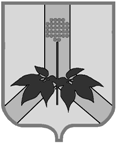 АДМИНИСТРАЦИЯ ДАЛЬНЕРЕЧЕНСКОГО МУНИЦИПАЛЬНОГО РАЙОНАПОСТАНОВЛЕНИЕ27 июня 2024 г.                                           г. Дальнереченск                                                      № 310-паО внесении изменений в состав жилищной комиссии администрации Дальнереченского муниципального района, утвержденный постановлением администрации Дальнереченского муниципального района от 21.01.2020 № 33-па «Об утверждении Положения о жилищной комиссии администрации Дальнереченского муниципального района»В соответствии с Федеральным законом Российской Федерации от 06.10.2003 №131-ФЗ «Об общих принципах организации местного самоуправления в Российской Федерации», руководствуясь Уставом Дальнереченского муниципального района, в связи с кадровыми изменениями, администрация Дальнереченского муниципального районаПОСТАНОВЛЯЕТ:Внести в состав жилищной комиссии администрации Дальнереченского муниципального района, утвержденный постановлением администрации Дальнереченского муниципального района № 33-па от 21.01.2020 «Об утверждении Положения о жилищной комиссии администрации Дальнереченского муниципального района» (далее – Постановление), следующие изменения:1.1. Приложение № 2 к Постановлению «Состав жилищной комиссии администрации Дальнереченского муниципального района» изложить в редакции приложения к настоящему постановлению.2.  Отделу по работе с территориями и делопроизводству администрации Дальнереченского муниципального района разместить настоящее постановление в информационно-телекоммуникационной сети Интернет на официальном сайте администрации Дальнереченского муниципального района.3. Контроль за исполнением постановления возложить на заместителя главы администрации Дальнереченского муниципального района А.Г. Попова.4. Настоящее постановление вступает в силу со дня его обнародования в установленном порядке.ГлаваДальнереченского муниципального района                                          В.С. ДерновПриложение к постановлению администрацииДальнереченского муниципального районаот 27.06.2024 № 310-паСостав жилищной комиссии администрации Дальнереченского муниципального районаПопов Александр Григорьевич-заместитель главы администрации Дальнереченского муниципального района, председатель комиссииБагрянцева ГульнараЧорыевна-и.о. начальника отдела градостроительства, архитектуры и ЖКХ администрации Дальнереченского муниципального района, заместитель председателя комиссииШарафутдинова Елена Сергеевна-главный специалист 1 разряда отдела архитектуры, градостроительства и ЖКХ администрации Дальнереченского муниципального района, секретарь комиссииЧлены комиссии:Бурдюг Мария Александровна-и.о. начальника отдела экономики администрации Дальнереченского муниципального районаВыхрестюк Наталья Владимировна-и.о. начальника отдела по управлению муниципальным имуществом администрации Дальнереченского муниципального районаШестернин Евгений Алексеевич-начальник юридического отдела администрации Дальнереченского муниципального районаПредставителиадминистрации сельских поселений-по согласованию